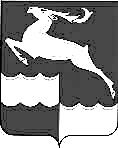 
АДМИНИСТРАЦИЯ ТАГАРСКОГО СЕЛЬСОВЕТАКЕЖЕМСКОГО РАЙОНАКРАСНОЯРСКОГО КРАЯПОСТАНОВЛЕНИЕ25 ноября 2021 г.				№ 44 – п				      д. ТагараО внесении изменений в постановление администрации Тагарского сельсовета от 14.10.2013 № 75-п «Об утверждении муниципальной программы «Благоустройство в муниципальном образовании Тагарский сельсовет Кежемского района Красноярского края»В соответствии со статьей 179 Бюджетного кодекса Российской Федерации, статьей 24 Устава Тагарского сельсовета, ПОСТАНОВЛЯЕТ:	1. Внести в Постановление администрации Тагарского сельсовета от 14.10.2013 № 75-п «Об утверждении муниципальной программы «Благоустройство в муниципальном образовании Тагарский сельсовет Кежемского района Красноярского края» следующие изменения:1.1. В разделе 1 «Паспорт муниципальной программы «Благоустройство в муниципальном образовании Тагарский сельсовет Кежемского района Красноярского края» строку: «Объемы и источники финансирования, в том числе по годам» изложить в следующей редакции:1.2. Раздел 6 «Финансовое обеспечение программных мероприятий» изложить в следующей редакции:«6. Финансовое обеспечение программных мероприятийВсего на реализацию мероприятий Программы потребуется 5 102 400 рублей.Обоснование объемов финансирования по каждому мероприятию Программы приведено в приложении к настоящей Программе».1.3. Приложение № 1 к муниципальной программе «Благоустройство в муниципальном образовании Тагарский сельсовет Кежемского района Красноярского края» изложить в новой редакции, согласно приложению к настоящему Постановлению.2. Настоящее Постановление вступает в силу в день, следующий за днем его официального опубликования в газете «Вести Тагары».3. Контроль за исполнением настоящего Постановления оставляю за собой.Глава Тагарского сельсовета						         Е.Н. АнтоновПриложениек Постановлению администрации Тагарского сельсоветаот 25.11.2021 № 44- пПриложение № 1 к муниципальной программе«Благоустройство в муниципальном образовании Тагарский сельсовет Кежемского района Красноярского края»Ресурсное обеспечение и прогнозная оценка расходов на реализацию программы«Благоустройство в муниципальном образовании Тагарский сельсовет Кежемского района Красноярского края»Объемы и источники финансирования, в том числе по годамОбщий объем финансирования программы составляет 5 102 400 рублей, из них:2021 год – 2 131 397 рублей;2022 год – 1 474 906 рублей;2023 год – 1 496 097 рублей.Наименование мероприятияНаименование мероприятияНаименование мероприятияНаименование мероприятияНаименование мероприятияСроки исполненияСроки исполненияОжидаемый результат от реализации программных мероприятий (количественные или качественные показатели)Ожидаемый результат от реализации программных мероприятий (количественные или качественные показатели)Ожидаемый результат от реализации программных мероприятий (количественные или качественные показатели)Ожидаемый результат от реализации программных мероприятий (количественные или качественные показатели)Ожидаемый результат от реализации программных мероприятий (количественные или качественные показатели)Ожидаемый результат от реализации программных мероприятий (количественные или качественные показатели)Ожидаемый результат от реализации программных мероприятий (количественные или качественные показатели)Ожидаемый результат от реализации программных мероприятий (количественные или качественные показатели)Ожидаемый результат от реализации программных мероприятий (количественные или качественные показатели)Орган (организация, учреждение), ответственный за исполнение мероприятий программыОрган (организация, учреждение), ответственный за исполнение мероприятий программыОбъемы финансирования, руб.Объемы финансирования, руб.Объемы финансирования, руб.Объемы финансирования, руб.Объемы финансирования, руб.Объемы финансирования, руб.Наименование мероприятияНаименование мероприятияНаименование мероприятияНаименование мероприятияНаименование мероприятияСроки исполненияСроки исполненияОжидаемый результат от реализации программных мероприятий (количественные или качественные показатели)Ожидаемый результат от реализации программных мероприятий (количественные или качественные показатели)Ожидаемый результат от реализации программных мероприятий (количественные или качественные показатели)Ожидаемый результат от реализации программных мероприятий (количественные или качественные показатели)Ожидаемый результат от реализации программных мероприятий (количественные или качественные показатели)Ожидаемый результат от реализации программных мероприятий (количественные или качественные показатели)Ожидаемый результат от реализации программных мероприятий (количественные или качественные показатели)Ожидаемый результат от реализации программных мероприятий (количественные или качественные показатели)Ожидаемый результат от реализации программных мероприятий (количественные или качественные показатели)Орган (организация, учреждение), ответственный за исполнение мероприятий программыОрган (организация, учреждение), ответственный за исполнение мероприятий программы2021г.2022г.2022г.2023г.2023г.Итого на период 2021-2023 годов1. Развитие автомобильных дорог общего пользования местного значения на территории Тагарского сельсовета1. Развитие автомобильных дорог общего пользования местного значения на территории Тагарского сельсовета1. Развитие автомобильных дорог общего пользования местного значения на территории Тагарского сельсовета1. Развитие автомобильных дорог общего пользования местного значения на территории Тагарского сельсовета1. Развитие автомобильных дорог общего пользования местного значения на территории Тагарского сельсовета1. Развитие автомобильных дорог общего пользования местного значения на территории Тагарского сельсовета1. Развитие автомобильных дорог общего пользования местного значения на территории Тагарского сельсовета1. Развитие автомобильных дорог общего пользования местного значения на территории Тагарского сельсовета1. Развитие автомобильных дорог общего пользования местного значения на территории Тагарского сельсовета1. Развитие автомобильных дорог общего пользования местного значения на территории Тагарского сельсовета1. Развитие автомобильных дорог общего пользования местного значения на территории Тагарского сельсовета1. Развитие автомобильных дорог общего пользования местного значения на территории Тагарского сельсовета1. Развитие автомобильных дорог общего пользования местного значения на территории Тагарского сельсовета1. Развитие автомобильных дорог общего пользования местного значения на территории Тагарского сельсовета1. Развитие автомобильных дорог общего пользования местного значения на территории Тагарского сельсовета1. Развитие автомобильных дорог общего пользования местного значения на территории Тагарского сельсовета1. Развитие автомобильных дорог общего пользования местного значения на территории Тагарского сельсовета1. Развитие автомобильных дорог общего пользования местного значения на территории Тагарского сельсовета1. Развитие автомобильных дорог общего пользования местного значения на территории Тагарского сельсовета1. Развитие автомобильных дорог общего пользования местного значения на территории Тагарского сельсовета1. Развитие автомобильных дорог общего пользования местного значения на территории Тагарского сельсовета1. Развитие автомобильных дорог общего пользования местного значения на территории Тагарского сельсовета1. Развитие автомобильных дорог общего пользования местного значения на территории Тагарского сельсовета1. Развитие автомобильных дорог общего пользования местного значения на территории Тагарского сельсовета1.1. Установка дорожных знаков в рамках подпрограммы «Повышение безопасности дорожного движения» государственной программы Красноярского края «Развитие транспортной системы»1.1. Установка дорожных знаков в рамках подпрограммы «Повышение безопасности дорожного движения» государственной программы Красноярского края «Развитие транспортной системы»1.1. Установка дорожных знаков в рамках подпрограммы «Повышение безопасности дорожного движения» государственной программы Красноярского края «Развитие транспортной системы»1.1. Установка дорожных знаков в рамках подпрограммы «Повышение безопасности дорожного движения» государственной программы Красноярского края «Развитие транспортной системы»1.1. Установка дорожных знаков в рамках подпрограммы «Повышение безопасности дорожного движения» государственной программы Красноярского края «Развитие транспортной системы»2021-2023гг2021-2023ггСоздание безопасных условий дорожного движенияСоздание безопасных условий дорожного движенияСоздание безопасных условий дорожного движенияСоздание безопасных условий дорожного движенияСоздание безопасных условий дорожного движенияСоздание безопасных условий дорожного движенияСоздание безопасных условий дорожного движенияСоздание безопасных условий дорожного движенияСоздание безопасных условий дорожного движенияАдминистрация Тагарского сельсоветаАдминистрация Тагарского сельсоветаВсего:Всего:Всего:Всего:Всего:Всего:Всего:Всего:Всего:Всего:Всего:Всего:Всего:Всего:Всего:Всего:Всего:Всего:85 00084 99284 99284 99284 992254 984в том числе:в том числе:в том числе:в том числе:в том числе:в том числе:в том числе:в том числе:в том числе:в том числе:в том числе:в том числе:в том числе:в том числе:в том числе:в том числе:в том числе:в том числе:в том числе:в том числе:в том числе:в том числе:в том числе:в том числе:районный бюджет (средства краевого бюджета)районный бюджет (средства краевого бюджета)районный бюджет (средства краевого бюджета)районный бюджет (средства краевого бюджета)районный бюджет (средства краевого бюджета)районный бюджет (средства краевого бюджета)районный бюджет (средства краевого бюджета)районный бюджет (средства краевого бюджета)районный бюджет (средства краевого бюджета)районный бюджет (средства краевого бюджета)районный бюджет (средства краевого бюджета)районный бюджет (средства краевого бюджета)районный бюджет (средства краевого бюджета)районный бюджет (средства краевого бюджета)районный бюджет (средства краевого бюджета)районный бюджет (средства краевого бюджета)районный бюджет (средства краевого бюджета)районный бюджет (средства краевого бюджета)84 15084 15084 15084 15084 150252 450бюджет сельсовета (софинансирование)бюджет сельсовета (софинансирование)бюджет сельсовета (софинансирование)бюджет сельсовета (софинансирование)бюджет сельсовета (софинансирование)бюджет сельсовета (софинансирование)бюджет сельсовета (софинансирование)бюджет сельсовета (софинансирование)бюджет сельсовета (софинансирование)бюджет сельсовета (софинансирование)бюджет сельсовета (софинансирование)бюджет сельсовета (софинансирование)бюджет сельсовета (софинансирование)бюджет сельсовета (софинансирование)бюджет сельсовета (софинансирование)бюджет сельсовета (софинансирование)бюджет сельсовета (софинансирование)бюджет сельсовета (софинансирование)8508428428428422 5341.2. Осуществление дорожной деятельности в рамках подпрограммы «Дороги Красноярья» государственной программы Красноярского края «Развитие транспортной системы»1.2. Осуществление дорожной деятельности в рамках подпрограммы «Дороги Красноярья» государственной программы Красноярского края «Развитие транспортной системы»1.2. Осуществление дорожной деятельности в рамках подпрограммы «Дороги Красноярья» государственной программы Красноярского края «Развитие транспортной системы»1.2. Осуществление дорожной деятельности в рамках подпрограммы «Дороги Красноярья» государственной программы Красноярского края «Развитие транспортной системы»2021-2023гг2021-2023гг2021-2023ггСохранение необходимого уровня содержания автодорог общего пользования местного значения и искусственных сооружений на нихСохранение необходимого уровня содержания автодорог общего пользования местного значения и искусственных сооружений на нихСохранение необходимого уровня содержания автодорог общего пользования местного значения и искусственных сооружений на нихСохранение необходимого уровня содержания автодорог общего пользования местного значения и искусственных сооружений на нихСохранение необходимого уровня содержания автодорог общего пользования местного значения и искусственных сооружений на нихСохранение необходимого уровня содержания автодорог общего пользования местного значения и искусственных сооружений на нихСохранение необходимого уровня содержания автодорог общего пользования местного значения и искусственных сооружений на нихАдминистрация Тагарского сельсоветаАдминистрация Тагарского сельсоветаАдминистрация Тагарского сельсоветаАдминистрация Тагарского сельсоветаВсего:Всего:Всего:Всего:Всего:Всего:Всего:Всего:Всего:Всего:Всего:Всего:Всего:Всего:Всего:Всего:Всего:Всего:514 569534 947534 947556 138556 1381 605 654в том числе:в том числе:в том числе:в том числе:в том числе:в том числе:в том числе:в том числе:в том числе:в том числе:в том числе:в том числе:в том числе:в том числе:в том числе:в том числе:в том числе:в том числе:в том числе:в том числе:в том числе:в том числе:в том числе:в том числе:районный бюджет (средства краевого бюджета)районный бюджет (средства краевого бюджета)районный бюджет (средства краевого бюджета)районный бюджет (средства краевого бюджета)районный бюджет (средства краевого бюджета)районный бюджет (средства краевого бюджета)районный бюджет (средства краевого бюджета)районный бюджет (средства краевого бюджета)районный бюджет (средства краевого бюджета)районный бюджет (средства краевого бюджета)районный бюджет (средства краевого бюджета)районный бюджет (средства краевого бюджета)районный бюджет (средства краевого бюджета)районный бюджет (средства краевого бюджета)районный бюджет (средства краевого бюджета)районный бюджет (средства краевого бюджета)районный бюджет (средства краевого бюджета)районный бюджет (средства краевого бюджета)509 474529 852529 852551 043551 0431 590 369бюджет сельсовета (софинансирование)бюджет сельсовета (софинансирование)бюджет сельсовета (софинансирование)бюджет сельсовета (софинансирование)бюджет сельсовета (софинансирование)бюджет сельсовета (софинансирование)бюджет сельсовета (софинансирование)бюджет сельсовета (софинансирование)бюджет сельсовета (софинансирование)бюджет сельсовета (софинансирование)бюджет сельсовета (софинансирование)бюджет сельсовета (софинансирование)бюджет сельсовета (софинансирование)бюджет сельсовета (софинансирование)бюджет сельсовета (софинансирование)бюджет сельсовета (софинансирование)бюджет сельсовета (софинансирование)бюджет сельсовета (софинансирование)5 0955 0955 0955 0955 09515 2851.3. Содержание дорог1.3. Содержание дорог1.3. Содержание дорог1.3. Содержание дорог2021-20232021-20232021-2023Администрация Тагарского сельсоветаАдминистрация Тагарского сельсоветаАдминистрация Тагарского сельсоветаАдминистрация Тагарского сельсоветаВсего:Всего:Всего:Всего:Всего:Всего:Всего:Всего:Всего:Всего:Всего:Всего:Всего:Всего:Всего:Всего:Всего:Всего:153 100153 100153 100153 100153 100459 300Всего по разделу 1:Всего по разделу 1:Всего по разделу 1:Всего по разделу 1:Всего по разделу 1:Всего по разделу 1:Всего по разделу 1:Всего по разделу 1:Всего по разделу 1:Всего по разделу 1:Всего по разделу 1:Всего по разделу 1:Всего по разделу 1:Всего по разделу 1:Всего по разделу 1:Всего по разделу 1:Всего по разделу 1:Всего по разделу 1:752 669773 039773 039794 230794 2302 319 9383. Прочие виды благоустройства3. Прочие виды благоустройства3. Прочие виды благоустройства3. Прочие виды благоустройства3. Прочие виды благоустройства3. Прочие виды благоустройства3. Прочие виды благоустройства3. Прочие виды благоустройства3. Прочие виды благоустройства3. Прочие виды благоустройства3. Прочие виды благоустройства3. Прочие виды благоустройства3. Прочие виды благоустройства3. Прочие виды благоустройства3. Прочие виды благоустройства3. Прочие виды благоустройства3. Прочие виды благоустройства3. Прочие виды благоустройства3. Прочие виды благоустройства3. Прочие виды благоустройства3. Прочие виды благоустройства3. Прочие виды благоустройства3. Прочие виды благоустройства3. Прочие виды благоустройства3.1. Приобретение строительных материалов на ремонт памятника3.1. Приобретение строительных материалов на ремонт памятника3.1. Приобретение строительных материалов на ремонт памятника2021-20232021-20232021-20232021-2023Администрация Тагарского сельсоветаАдминистрация Тагарского сельсоветаАдминистрация Тагарского сельсоветаАдминистрация Тагарского сельсоветаАдминистрация Тагарского сельсоветаАдминистрация Тагарского сельсоветаВсего:Всего:Всего:Всего:Всего:Всего:Всего:Всего:Всего:Всего:Всего:Всего:Всего:Всего:Всего:Всего:Всего:Всего:20 00020 00020 00020 00020 00060 0003.2. Приобретение уличной ели3.2. Приобретение уличной ели2021202120212021Администрация Тагарского сельсоветаАдминистрация Тагарского сельсоветаАдминистрация Тагарского сельсоветаАдминистрация Тагарского сельсоветаАдминистрация Тагарского сельсоветаАдминистрация Тагарского сельсоветаВсего:Всего:Всего:Всего:Всего:Всего:Всего:Всего:Всего:Всего:Всего:Всего:Всего:Всего:Всего:Всего:Всего:Всего:100 0000000100 000в том числе:в том числе:в том числе:в том числе:в том числе:в том числе:в том числе:в том числе:в том числе:в том числе:в том числе:в том числе:в том числе:в том числе:в том числе:в том числе:в том числе:в том числе:юридические лица:юридические лица:юридические лица:юридические лица:юридические лица:юридические лица:юридические лица:юридические лица:юридические лица:юридические лица:юридические лица:юридические лица:юридические лица:юридические лица:юридические лица:юридические лица:юридические лица:юридические лица:100 0000000100 0003.3. Выполнение кадастровых работ3.3. Выполнение кадастровых работ2021202120212021Администрация Тагарского сельсоветаАдминистрация Тагарского сельсоветаАдминистрация Тагарского сельсоветаАдминистрация Тагарского сельсоветаАдминистрация Тагарского сельсоветаАдминистрация Тагарского сельсоветаАдминистрация Тагарского сельсоветаВсего:Всего:Всего:Всего:Всего:Всего:Всего:Всего:Всего:Всего:Всего:Всего:Всего:Всего:Всего:Всего:Всего:Всего:69 500000069 5003.4. Монтаж детской игровой площадки3.4. Монтаж детской игровой площадки202120212021202120212021Администрация Тагарского сельсоветаАдминистрация Тагарского сельсоветаАдминистрация Тагарского сельсоветаАдминистрация Тагарского сельсоветаАдминистрация Тагарского сельсоветаАдминистрация Тагарского сельсоветаАдминистрация Тагарского сельсоветаВсего:Всего:Всего:Всего:Всего:Всего:Всего:Всего:Всего:Всего:Всего:Всего:Всего:Всего:Всего:Всего:Всего:Всего:127 9090000127 9093.5. Распиловка строительных материалов для устройства тротуара3.5. Распиловка строительных материалов для устройства тротуара20212021202120212021202120212021Администрация Тагарского сельсоветаАдминистрация Тагарского сельсоветаАдминистрация Тагарского сельсоветаАдминистрация Тагарского сельсоветаАдминистрация Тагарского сельсоветаВсего:Всего:Всего:Всего:Всего:Всего:Всего:Всего:Всего:Всего:Всего:Всего:Всего:Всего:Всего:Всего:Всего:Всего:7 50000007 5003.6. Устройство тротуара2021202120212021202120212021Администрация Тагарского сельсоветаАдминистрация Тагарского сельсоветаАдминистрация Тагарского сельсоветаАдминистрация Тагарского сельсоветаАдминистрация Тагарского сельсоветаВсего:Всего:Всего:Всего:Всего:Всего:Всего:Всего:Всего:Всего:Всего:Всего:Всего:Всего:Всего:Всего:Всего:Всего:156 9990000156 999Всего по разделу 3:Всего по разделу 3:Всего по разделу 3:Всего по разделу 3:Всего по разделу 3:Всего по разделу 3:Всего по разделу 3:Всего по разделу 3:Всего по разделу 3:Всего по разделу 3:Всего по разделу 3:Всего по разделу 3:Всего по разделу 3:Всего по разделу 3:Всего по разделу 3:Всего по разделу 3:Всего по разделу 3:Всего по разделу 3:481 90820 00020 00020 00020 000521 9084. Содержание уличного освещения в муниципальном образовании Тагарский сельсовет4. Содержание уличного освещения в муниципальном образовании Тагарский сельсовет4. Содержание уличного освещения в муниципальном образовании Тагарский сельсовет4. Содержание уличного освещения в муниципальном образовании Тагарский сельсовет4. Содержание уличного освещения в муниципальном образовании Тагарский сельсовет4. Содержание уличного освещения в муниципальном образовании Тагарский сельсовет4. Содержание уличного освещения в муниципальном образовании Тагарский сельсовет4. Содержание уличного освещения в муниципальном образовании Тагарский сельсовет4. Содержание уличного освещения в муниципальном образовании Тагарский сельсовет4. Содержание уличного освещения в муниципальном образовании Тагарский сельсовет4. Содержание уличного освещения в муниципальном образовании Тагарский сельсовет4. Содержание уличного освещения в муниципальном образовании Тагарский сельсовет4. Содержание уличного освещения в муниципальном образовании Тагарский сельсовет4. Содержание уличного освещения в муниципальном образовании Тагарский сельсовет4. Содержание уличного освещения в муниципальном образовании Тагарский сельсовет4. Содержание уличного освещения в муниципальном образовании Тагарский сельсовет4. Содержание уличного освещения в муниципальном образовании Тагарский сельсовет4. Содержание уличного освещения в муниципальном образовании Тагарский сельсовет4. Содержание уличного освещения в муниципальном образовании Тагарский сельсовет4. Содержание уличного освещения в муниципальном образовании Тагарский сельсовет4. Содержание уличного освещения в муниципальном образовании Тагарский сельсовет4. Содержание уличного освещения в муниципальном образовании Тагарский сельсовет4. Содержание уличного освещения в муниципальном образовании Тагарский сельсовет4. Содержание уличного освещения в муниципальном образовании Тагарский сельсовет4.1. Содержание уличного освещения2021-20232021-20232021-20232021-20232021-20232021-20232021-20232021-2023Администрация Тагарского сельсоветаАдминистрация Тагарского сельсоветаВсего:Всего:Всего:Всего:Всего:Всего:Всего:Всего:Всего:Всего:Всего:Всего:Всего:Всего:Всего:Всего:Всего:121 573121 573121 57371 21771 21771 217264 0074.2. Оплата уличного освещения2021-20232021-20232021-20232021-20232021-20232021-20232021-20232021-2023Администрация Тагарского сельсоветаАдминистрация Тагарского сельсоветаВсего:Всего:Всего:Всего:Всего:Всего:Всего:Всего:Всего:Всего:Всего:Всего:Всего:Всего:Всего:Всего:Всего:775 247775 247775 247610 650610 650610 6501 996 547Всего по разделу 4:896 820896 820896 820681 867681 867681 8672 260 554Всего затрат:2 131 3972 131 3972 131 3971 474 9061 474 9061 496 0975 102 400